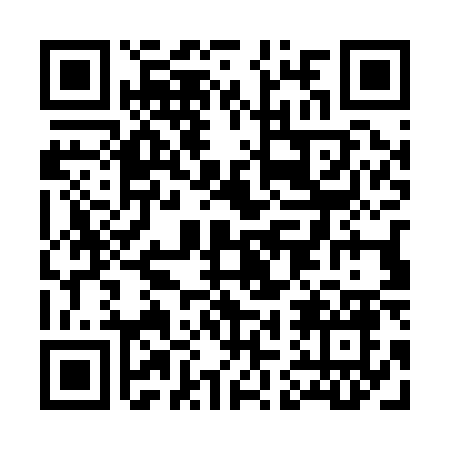 Prayer times for Websters Corners, New York, USAMon 1 Jul 2024 - Wed 31 Jul 2024High Latitude Method: Angle Based RulePrayer Calculation Method: Islamic Society of North AmericaAsar Calculation Method: ShafiPrayer times provided by https://www.salahtimes.comDateDayFajrSunriseDhuhrAsrMaghribIsha1Mon3:555:411:195:238:5710:432Tue3:565:411:195:238:5710:423Wed3:575:421:195:238:5710:424Thu3:575:431:205:238:5610:415Fri3:585:431:205:248:5610:416Sat3:595:441:205:248:5610:407Sun4:005:451:205:248:5510:398Mon4:015:451:205:248:5510:399Tue4:025:461:205:248:5410:3810Wed4:045:471:205:248:5410:3711Thu4:055:471:215:248:5310:3612Fri4:065:481:215:248:5310:3513Sat4:075:491:215:238:5210:3414Sun4:085:501:215:238:5210:3315Mon4:105:511:215:238:5110:3216Tue4:115:521:215:238:5010:3117Wed4:125:521:215:238:5010:3018Thu4:135:531:215:238:4910:2819Fri4:155:541:215:238:4810:2720Sat4:165:551:215:238:4710:2621Sun4:185:561:215:228:4610:2522Mon4:195:571:225:228:4510:2323Tue4:205:581:225:228:4510:2224Wed4:225:591:225:228:4410:2025Thu4:236:001:225:218:4310:1926Fri4:256:011:225:218:4210:1827Sat4:266:021:225:218:4110:1628Sun4:286:031:215:208:4010:1429Mon4:296:041:215:208:3810:1330Tue4:316:051:215:208:3710:1131Wed4:326:061:215:198:3610:10